Publicado en  el 21/02/2014 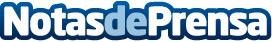 El “Fondo de fondos” del ICO, FOND-ICO Global abre la segunda convocatoria para la selección de ocho nuevos fondos de capital riesgoAxis lanza la segunda convocatoria para la selección de Fondos de Capital Riesgo, con el objeto de seleccionar ocho fondos, cuatro de Venture Capital y cuatro de Expansión.Datos de contacto:AXISNota de prensa publicada en: https://www.notasdeprensa.es/el-fondo-de-fondos-del-ico-fond-ico-global_1 Categorias: Finanzas http://www.notasdeprensa.es